Р Е Ш Е Н И Ег. УфаВ соответствии с подпунктом «а» пункта 6 статьи 29 Федерального закона «Об основных гарантиях избирательных прав и права на участие в референдуме граждан Российской Федерации», на основании личного заявления о сложении своих полномочий, представленной Батталовой Оксаной Валерьевной, территориальная избирательная комиссия муниципального района Уфимский район Республики Башкортостан решила:1. Освободить от обязанностей члена с правом решающего голоса участковой избирательной комиссии избирательного участка № 3057 муниципального района Уфимский район Республики Башкортостан до истечении срока полномочий Батталову Оксану Валерьевну, предложенную в состав комиссии Региональным отделением Партии «СПРАВЕДЛИВАЯ РОССИЯ – ПАТРИОТЫ – ЗА ПРАВДУ в Республике Башкортостан.	2. Системному администратору территориальной избирательной комиссии муниципального района Уфимский район Республики Башкортостан Черновой Е.Л. отразить настоящее решение в задаче «Кадры» Государственной автоматизированной системы «Выборы».3. Направить копию настоящего решения в участковую избирательную комиссию избирательного участка № 3057.Председатель                                   					  С.А. ЖуковСекретарь                                               			      Ф.Ш. АминоваТЕРРИТОРИАЛЬНАЯ ИЗБИРАТЕЛЬНАЯ КОМИССИЯ МУНИЦИПАЛЬНОГО РАЙОНА УФИМСКИЙ РАЙОН РЕСПУБЛИКИ БАШКОРТОСТАН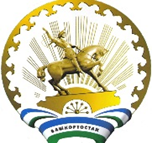 БАШҠОРТОСТАН РЕСПУБЛИКАҺЫӨФӨ РАЙОНЫ МУНИЦИПАЛЬ РАЙОНЫНЫҢ ТЕРРИТОРИАЛЬ ҺАЙЛАУ КОМИССИЯҺЫ23 августа 2021 года№ 36/4-5Об освобождении от обязанностей члена с правом решающего голоса участковой избирательной комиссии избирательного участка № 3057 муниципального района Уфимский район Республики Башкортостан до истечении срока полномочий Батталовой Оксаны Валерьевны